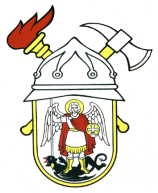 JAVNA VATROGASNA POSTROJBAGRADA ŠIBENIKAPut groblja 2, 22000 ŠibenikI Z V J E Š Ć E  O  R A D Us financijskim izvješćemza 2021. godinuŠibenik, siječanj 2022. godineVATROGASNA OPERATIVNA I VATROGASNE INTERVENCIJETijekom 2021. godine Javna vatrogasna postrojba grada Šibenika imala je ukupno 397 vatrogasnih intervencija. Izvor: VOC – JVP grada ŠibenikaNajveći broj intervencija odnosi se na požarne intervencije (222 ili 56 %), zatim tehničke intervencije (106 ili 26,5%) te ostale intervencije (69 ili 17,5%). U usporedbi s 2020. godinom ukupan broj vatrogasnih intervencija veći je za 40 intervencija ili 10 %.Izvor: VOC – JVP grada ŠibenikaIzvor: VOC – JVP grada ŠibenikaJavna vatrogasna postrojba osim vatrogasnih intervencija koje je obavljala na području grada Šibenika i Šibensko-kninske županije, po zapovjedi Glavnog vatrogasnog zapovjednika bila je angažirana i na potresom pogođenom području Sisačko-moslavačke županije. U razdoblju od 28.12.2020. do 19.01.2021. godine na tom području 18 pripadnika postrojbe sudjelovalo je u nizu vatrogasnih intervencija radi pružanja pomoći kod otklanjanja posljedica potresa. Isto tako 03. i 04. kolovoza 2021. godine, po zapovjedi Glavnog vatrogasnog zapovjednika postrojba je sudjelovala u gašenju velikog šumskog požara na području Labin – Duilovići u Splitsko-dalmatinskoj županiji.Prilikom usklađivanja podataka o intervenciji na području Sisačko-moslavačke županije, došlo je do drugačijeg iskazivanja podataka u ovom Izvješću u odnosu na Izvješće o radu s financijskim izvješćem za 2020. godinu (KLASA: 030-02/21-03/01; URBROJ: 2182/01-7-1-01-21-1). Naime, kako je intervencija započela pred sam kraj 2020. i nastavila se u 2021. godini, tada su svi procijenjeni troškovi intervencije iskazani u 2020. godini. Nakon zaključenja intervencije utvrđen je stvaran trošak iste te su u ovom Izvješću troškovi realno raspoređeni po razdoblju nastanka.Od ukupnog broja vatrogasnih intervencija 336 ili 84,6% odnosi se na intervencije na području Grada Šibenika, dok se 61 ili 15,4% vatrogasnih intervencija odnosi na područje susjednih gradova i općina. Ukupni troškovi vatrogasnih intervencija iznose 1.293.235,56 kn, od čega se 1.014.311,49 kn ili 78,4% odnosi na troškove vatrogasnih intervencija na području Grada Šibenika, dok se 278.924,07 kn ili 21,6% odnosi na troškove vatrogasnih intervencija na području susjednih gradova i općina te na području Sisačko-moslavačke i Splitsko-dalmatinske županije.Izvor: VOC – JVP grada ŠibenikaU 2021. godini na području Grada Šibenika zabilježene su 32 vatrogasne intervencije više nego u 2020. godini. Od ukupno 336 vatrogasnih intervencija, 176 intervencija ili 52,3 % odnosi se na požarne intervencije, dok se ostalih 160 vatrogasnih intervencija ili 47,7 % uglavnom odnose na razne tehničke intervencije i ostale intervencije spašavanja.    Od ukupno 176 požarnih intervencija na području Grada Šibenika, 105 ili 59,6 % intervencija odnosi se na požare otvorenog prostora u kojima je ukupno opožareno 1002 ha površine, što je za 59,5 % više nego u 2020. godini, kada je bilo opožareno ukupno 596 ha.Najznačajniji požari otvorenog prostora u kojima je ukupno opožareno 821 ha površine, dogodili su se na teško dostupnim terenima te, za razvoj i širenje požara, za vrijeme vrlo nepovoljnih vremenskih uvjeta i to:  15.02.2021. na području Danilo Kraljice – 64 ha,22.06.2021. na području Bikarac-Podi – 50 ha, 25.07.2021. na području Braice-Čvrljci – 500 ha, 27.07.2021. na području Perković-Ilići – 100 ha,12.08.2021. na području Vrpolje-Perković – 107 ha.Vatrogasci Javne vatrogasne postrojbe grada Šibenika u 2021. godini, na svim vatrogasnim intervencijama, ukupno su odradili 3012 radnih sati. Istodobno, vatrogasna vozila su bila angažirana 1264 radna sata, u ovaj rad nije ubrojen rad na intervencijama s područja Sisačko-moslavačke i Splitsko-dalmatinske županije.ODRŽAVANJE VATROGASNE TEHNIKE, OPREME I ZGRADE VATROGASNOG DOMAKontrolni pregledi vatrogasnih vozila i opreme vršeni su svakodnevno prilikom primopredaje službe kao i po povratku s vatrogasnih intervencija, obavljeni su i redovni tjedni pregledi na kojima je vršena provjera ispravnosti vatrogasne opreme;Obavljeni su redovni servisi vatrogasnih vozila, vatrogasnih nadogradnji, pumpi i ostale vatrogasne opreme te su u Stanici za tehnički pregled izvršeni redovni godišnji tehnički pregledi vozila;Obavljen je godišnji atest hidraulične autoljestve (V-4);U mehaničkoj radionici otklanjani su manje zahtjevni popravci na vatrogasnim vozilima, tehničkoj opremi i vatrogasnim armaturama;U ovlaštenim servisima obavljeni su atesti za izolacijske aparate, ronilačke boce, kemijska odijela i mjerno detekcijske uređaje;U servisu dišnih aparata osim održavanja i čišćenja izolacijskih aparata i armatura obavljan je i redovan godišnji pregled za sve izolacijske aparate;U servisu vatrogasnih aparata za početno gašenje redovno su održavani vatrogasni aparati za vatrogasnu postrojbu kao i vatrogasni aparati drugih pravnih i fizičkih osoba;Obavljen je servis i popravak kompresora za punjenje boca izolacijskih aparata i ronilačkih boca;U sklopu održavanja zgrade Vatrogasnog doma obavljen je servis klima uređaja te pregled i servis kotlovnice;Izvršeno je opremanje ureda s novim sjedalicama i računalnom opremom, a u spavaću sobu i trim kabinet postavljeni su klimatizacijskim uređajima. OBUKA, TEORETSKA I PRAKTIČNA NASTAVA I  VATROGASNE VJEŽBEPlanirane aktivnosti koje su se trebale realizirati tijekom 2021. godine u suradnji s Vatrogasnom zajednicom županije, Hrvatskom vatrogasnom zajednicom i Glavnim vatrogasnim zapovjednikom, a tiču se dodatnih osposobljavanja članova Tima za spašavanje iz ruševina, Tima za spašavanje iz dubina i visina, osposobljavanje i uvježbavanje vatrogasaca za desantiranje i gašenje požara u posebnim uvjetima, nisu realizirane zbog primjene preporuka za sprječavanje zaraze COVID-19. Planirana osposobljavanja odgođena za 2022. godinu;Tijekom 2021. godine, unatoč određenim ograničenjima s obzirom na uvjete pandemije bolesti COVID 19, provodio se Godišnji plan provedbe teoretske i praktične nastave;Postrojba je sudjelovala na pokaznoj vatrogasnoj vježbi „Gašenje požara na A-1 i tunel DUBRAVE“ i na vatrogasnoj vježbi u HC Jaruga te na organiziranim vježbama evakuacije i spašavanja za OŠ u Bilicama i za Veleučilište u Šibeniku; U organizaciji Udruge profesionalnih vatrogasaca RH i Vatrogasne zajednice Karlovačke županije održana je dvodnevna radionica „SPAŠAVANJE U PROMETU 21“ na kojoj su sudjelovala dva pripadnika postrojbe;U organizaciji Hrvatske vatrogasne zajednice u Splitu je održan trodnevni tečaj o „tehničkim intervencijama i gašenju požara na hibridnim i električnim vozilima“ na kojem je sudjelovao jedan pripadnik postrojbe;Jedan pripadnik postrojbe sudjelovao je na konferenciji „Vatrodojava i zaštita od požara“ koja je u organizaciji Hrvatske vatrogasne zajednice i Hrvatske gospodarske komore održana u Zagrebu;Tijekom 2021. godine djelatnica pravne službe sudjelovala je u organiziranim edukacijama putem  webinara;Jedan pripadnik postrojbe, koji je unutarnjim ustrojem raspoređen na radno mjesto s posebnim ovlastima i odgovornostima, uspješno je položio stručni ispit;Jedan pripadnik postrojbe koji obavlja kontrolu i održavanje dišnih aparata upućen je na naprednu obuku za održavanje dišnih aparata te je stekao potrebno uvjerenje;Tri pripadnika postrojbe koji obavljaju poslove rukovatelja s posudama stlačenih plinova prošla su obuku i stekla potrebne licence za navedene poslove.PREVENTIVNE AKTIVNOSTIZbog pandemije bolesti COVID-19 nije realiziran projekt „Dani otvorenih vrata“ Javne vatrogasne postrojbe grada Šibenika;Izvršeno je dvanaest preventivnih obilazaka HC Jaruga;Izvršeni su preventivni obilasci šumskih i poljskih putova kao i pregledi hidrantske mreže, a sa zatečenim stanjem, u cilju otklanjanja nedostataka, upoznata su nadležna tijela i službe; Obavljena je revizija postojećih Planova za izvođenje vatrogasnih intervencija u vatrodojavom štićenim objektima pravnih i fizičkih osoba;Na vatrodojavni centar postrojbe priključeno je novih četrnaest  vatrodojavnih centrala instaliranih kod pravnih osoba, za iste su izrađeni Planovi za izvođenje vatrogasnih intervencija te su izvršeni preventivni obilasci. USKLAĐIVANJE NAČINA RADA SA ZAKONSKOM REGULATIVOMTijekom 2021. godine održano je osam sjednica Vatrogasnog vijeća, na kojima su, među ostalim temama, donesene sve potrebne odluke i dokumenti za redovno funkcioniranje postrojbe;Temeljem Zakona o javnoj nabavi donesen je Plan nabave roba, usluga i radova te su objavljeni Registri ugovora;Temeljem Zakona o pravu na pristup informacijama dostavljeno je izvješće Povjereniku za informiranje;Temeljem Pravilnika o arhivskom gradivu dostavljeni su potrebni dokumenti Državnom arhivu u Šibeniku;Zbog odlaska u mirovinu četiri djelatnika, putem javnih natječaja izvršena je popuna upražnjenih radnih mjesta novim djelatnicima;Svi operativni djelatnici su obavili redovni liječnički pregled za poslove s posebnim uvjetima rada;Za potrebe servisa vatrogasnih aparata pribavljene su potrebne licence za održavanje i servisiranje vatrogasnih aparata različitih proizvođača;Javna vatrogasna postrojba sudjelovala je u osnivanju Vatrogasne zajednice grada Šibenika te je postala njena punopravna članica. REALIZACIJA PLANA NABAVE VATROGASNE OPREME, ZAŠTITNE OPREME I SREDSTAVA ZA GAŠENJESukladno Planu nabave, odnosno Izmjenama i dopunama Plana nabave roba, usluga i radova za  2021. godinu, nabavljena je sljedeća vatrogasna oprema i sredstva:OSTALE AKTIVNOSTI Pored obavljenih vatrogasnih intervencija, Javna vatrogasna postrojba grada Šibenika bila je angažirana na obavljanju sljedećih poslova:SURADNJA S OSTALIM INSTITUCIJAMA I USTANOVAMATijekom godine, u cilju kvalitetnijeg operativnog rada ostvarena je suradnja s Vatrogasnom zajednicom Šibensko-kninske županije, Dobrovoljnim vatrogasnim društvima i Javnim vatrogasnim postrojbama s područja grada i županije;Ostvarena je suradnja s PU Šibensko-kninskom, Službom civilne zaštite Šibenik te Županijskim centrom 112. Ova suradnja provodila se kroz planiranje, razmjenu operativnih podataka i planova;Suradnja s Zavodom za hitnu medicinu, Hrvatskom gorskom službom spašavanja, Hrvatskim autocestama, Županijskom upravom za ceste, Vodovodom i odvodnjom, Lučkom upravom, Lučkom kapetanijom, Elektrom Šibenik i dr., a u cilju bolje organizacije djelovanja na zajedničkim intervencijama;U cilju razmjene iskustava i unaprjeđenja vatrogasne struke ostvarena je suradnja s  vatrogasnim postrojbama u RH kao i sa Udrugom profesionalnih vatrogasaca RH;Ostvarena je puna suradnja s predstavnicima djelatnika i sindikata u cilju postizanja pozitivnog ozračja za kvalitetno obavljanje službe.FINANCIJSKI IZVJEŠTAJUkupna evidentirana potraživanja Javne vatrogasne postrojbe grada Šibenika na dan 31.12.2021. godine iznose 1.398.715,52 kn:Potraživanja od PU za više isplaćene doprinose i poreze iznose 9.549,27 kn.Ostala potraživanja - Potraživanja za naknade koje se refundiraju iznose 26.577,20 kn.Potraživanja za prihode od pruženih usluga iznose 43.214,69 kn.Potraživanja za prihode proračunskih korisnika uplaćene u proračun iznose 477.577,81 kn.Kontinuirani rashodi budućih razdoblja iznose 841.796,55 kn.Ukupne evidentirane obveze Javne vatrogasne postrojbe grada Šibenika na dan 31.12.2021. godine iznose 1.373.706,33 kn:Obveze za zaposlene iznose 834.633,15 kn.Obveze za materijalne rashode iznose 295.054,75 kn.Ostale tekuće obveze iznose 57.789,55 kn.Obveze za nabavu proizvedene dugotrajne imovine iznose 186.228,88 kn.U ovom Izvješću o radu, zbog potrebe lakšeg praćenja i izvješćivanja isključivo za razdoblje 2021. godine, prikazan je financijski rezultat koji se odnosi na prihode i rashode ostvarene po navedenim izvorima financiranja u 2021. godini, bez poveznice na financijski rezultat iz prethodnih razdoblja. U obrascima financijskog izvještavanja iskazano je poslovanje, s uključenim svim parametrima, sukladno zakonskim propisima. Nakon obavljenih prebijanja viškova i manjkova, Javna vatrogasna postrojba grada Šibenika je na 31.12.2021. godine iskazala manjak prihoda u iznosu od 9.562,55 kn od čega je višak prihoda poslovanja u iznosu od 301.504,83 kn te manjak prihoda od nefinancijske imovine u iznosu od 311.067,38 kn.								JAVNA VATROGASNA POSTROJBA									GRADA ŠIBENIKA									   ZAPOVJEDNIK								    Volimir Milošević dipl.ing.sig.KLASA: 030-01/22-03/01URBROJ: 2182-1-55-01-22-1Šibenik, 31. siječnja 2022.INTERVENCIJE PREMA VRSTAMAINTERVENCIJE PREMA VRSTAMAINTERVENCIJE PREMA VRSTAMAINTERVENCIJE PREMA VRSTAMAINTERVENCIJE PREMA VRSTAMAVRSTA VATROGASNE INTERVENCIJERAZDOBLJERAZDOBLJERAZDOBLJERAZDOBLJEVRSTA VATROGASNE INTERVENCIJE2018.2019.2020.2021.Požari244252207222Tehničke intervencije13314687106Akcidenti1120Ostale intervencije63586169UKUPNO441457357397PODACI O UKUPNOM BROJU I TROŠKOVIMA VATROGASNIH INTERVENCIJA JVP GRADA ŠIBENIKA U 2021. GODINIPODACI O UKUPNOM BROJU I TROŠKOVIMA VATROGASNIH INTERVENCIJA JVP GRADA ŠIBENIKA U 2021. GODINIPODACI O UKUPNOM BROJU I TROŠKOVIMA VATROGASNIH INTERVENCIJA JVP GRADA ŠIBENIKA U 2021. GODINIVRSTE VATROGASNIH INTERVENCIJABROJ TROŠAKPožari otvorenog prostora130847.376,02Požari stambenih objekata3160.895,57Požari gospodarskih objekata1173.544,00Požari prometnih sredstava2136.613,50Požari na radnim strojevima i uređajima1187,50Požari dimnjaka108.745,00Požari električnih stupova23.066,70Požari trafostanica i energetskih postrojenja57.085,50Požari na deponijima smeća24.652,00Požari kontejnera za smeće52.314,00Ostali požari33.504,00Tehničke intervencije u prometu4074.624,50Tehničke intervencije na objektima4441.506,98Tehničke intervencije na otvorenom prostoru1817.741,90Tehničke intervencije na moru34.170,00Ostale intervencije spašavanja (liftovi, otvaranje stana, prenošenje bolesnika i sl.)2221.163,34Akcidenti--Eksplozije--Alarm vatrodojave 3614.221,50Događaji bez aktivnog učešća ili lažna dojava116.167,50Intervencije na potresom pogođenom području Sisačko-moslavačke županije174.042,94Intervencija gašenja požara u Splitsko-dalmatinskoj županiji15.866,10UKUPNO3971.307.488,55BROJ I TROŠKOVI INTERVENCIJA PO ŽUPANIJAMA, GRADOVIMA I OPĆINAMABROJ I TROŠKOVI INTERVENCIJA PO ŽUPANIJAMA, GRADOVIMA I OPĆINAMABROJ I TROŠKOVI INTERVENCIJA PO ŽUPANIJAMA, GRADOVIMA I OPĆINAMABROJ I TROŠKOVI INTERVENCIJA PO ŽUPANIJAMA, GRADOVIMA I OPĆINAMABROJ I TROŠKOVI INTERVENCIJA PO ŽUPANIJAMA, GRADOVIMA I OPĆINAMABROJ I TROŠKOVI INTERVENCIJA PO ŽUPANIJAMA, GRADOVIMA I OPĆINAMABROJ I TROŠKOVI INTERVENCIJA PO ŽUPANIJAMA, GRADOVIMA I OPĆINAMABROJ I TROŠKOVI INTERVENCIJA PO ŽUPANIJAMA, GRADOVIMA I OPĆINAMABROJ I TROŠKOVI INTERVENCIJA PO ŽUPANIJAMA, GRADOVIMA I OPĆINAMAPODRUČJE INTERVENCIJERAZDOBLJERAZDOBLJERAZDOBLJERAZDOBLJERAZDOBLJERAZDOBLJERAZDOBLJERAZDOBLJEPODRUČJE INTERVENCIJE2018.2018.2019.2019.2020.2020.2021.2021.PODRUČJE INTERVENCIJEINTERVENCIJEINTERVENCIJEINTERVENCIJEINTERVENCIJEINTERVENCIJEINTERVENCIJEINTERVENCIJEINTERVENCIJEPODRUČJE INTERVENCIJEBROJTROŠKOVIBROJTROŠKOVIBROJTROŠKOVIBROJTROŠAKŠibenik379631.760,90386956.827,31304873.255,313361.014.311,49Vodice3477.584,902778.224,601544.365,001234.693,00Skradin517.147,9017117.514,50931.510,001441.752,02Bilice76.591,909116.404,3378.718,501324.993,00Primošten23.604,40832.317,20718.416,50822.569,00Rogoznica 934.411,70622.333,00412.007,50422.251,50Tisno--1922,0021.499,00--Pirovac------15.844,00Tribunj34.683,40120.346,5024.240,001927,00Murter13.632,8016.555,00320.129,501435,00Benkovac--13.010,00----Drniš----13.320,0013.427,50Unešić---226.531,0029.296,50Promina------144.297,00Primorski Dolac------12.782,50Sisačko-moslavačka županija----11.137,70174.042,94Splitsko dalmatinska županija------15.866,10UKUPNO:441858.445,404571.354.454,443571.045.130,013971.307.488,55BROJ INTERVENCIJA NA PODRUČJU GRADA ŠIBENIKABROJ INTERVENCIJA NA PODRUČJU GRADA ŠIBENIKABROJ INTERVENCIJA NA PODRUČJU GRADA ŠIBENIKABROJ INTERVENCIJA NA PODRUČJU GRADA ŠIBENIKABROJ INTERVENCIJA NA PODRUČJU GRADA ŠIBENIKAVRSTA VATROGASNE INTERVENCIJEBROJ INTERVENCIJABROJ INTERVENCIJABROJ INTERVENCIJABROJ INTERVENCIJAVRSTA VATROGASNE INTERVENCIJE2018.2019.2020.2021.Požari otvorenog prostora10611290105Požari stambenih objekata16241925Požari gospodarskih objekata7969Požari prometnih sredstava26151714Požari na radnim strojevima i uređajima--4-Požari dimnjaka8798Požari električnih stupova-412Požari trafostanica i energetskih postrojenja1214Požari na deponijima smeća4482Požari kontejnera za smeće261275Ostali požari2132Tehničke intervencije u prometu24391833Tehničke intervencije na objektima54644343Tehničke intervencije na otvorenom prostoru45341816Tehničke intervencije na moru1213Ostale intervencije spašavanja (liftovi, otvaranje stana, prenošenje bolesnika i dr.)27252420Akcidenti-12-Eksplozije1---Alarm vatrodojave 16122035Događaji bez aktivnog učešća ili lažna dojava15191310UKUPNO379386304336NABAVLJENA VATROGASNA OPREMA I SREDSTVAKOLIČINAIzolacijski vatrogasni aparat 2 komCFK boce za komprimirani zrak izolacijskih aparata11 komMotorna prijenosna vatrogasna pumpa 500 lit1 komRadio komunikacijski uređaj Motorola s pripadajućom opremom6 komVanjski mikrofon/zvučnik za radio uređaj ICOM IC-F022T5 komSvjetiljka za kacigu HEROS TITAN8 komSvjetiljka ACCOLUX HL 106 komSvjetiljka SURVIVOR LP5 komLampa led usmjerena, Liner pl2 komStupna svjetiljka MILWAUKEE M18 s punjačem1 komPunjač za eksplozimetar X-AM 50001 komMlaznica visokotlačna fi 38/25 2 kom Mlaznica UNIFIGHTER 7C Storz D5 komZaštitno intervencijsko vatrogasno odijelo11 komZaštitno odijelo za gašenje šumskih požara (6 jakni i 12 hlača)6 komZaštitne čizme za gašenje šumskih požara19 komZaštitne čizme za gašenje strukturnih požara24 komZaštitne vatrogasne rukavice 43 paraZaštitne vatrogasne kacige HEROS TITAN5 komZaštitne vatrogasne kacige za šumske požare EOM10 komZaštitna navlaka za CFK boce izolacijskih aparata20 komKišno odijelo10 komRadne cipele59 komPenjačko uže s torbicama6 komRadne jakne6 komMajica zimska136 komSprave za zaustavljanje pada i sidrišne pločice1 setPodloške za osiguranje kod tehničkih intervencija u prometu1 setRonilačka oprema (regulator, oktopus, jacket, peraje)2 komp.Vatrogasne tlačne cijevi D15 komVatrogasne tlačne cijevi C10 komRačunalna oprema 2 komVRSTA AKTIVNOSTIBROJProtupožarna osiguranja sportskih, kulturnih i drugih javnih događanja, osiguranja kod uporabe pirotehničkih sredstava, razminiranja i sl.65Sudjelovanje u ekološkim akcijama (Ronilački tim)2UKUPNO67FINANCIJSKI IZVJEŠTAJ ZA 2021. GODINU-izvori financiranja-FINANCIJSKI IZVJEŠTAJ ZA 2021. GODINU-izvori financiranja-FINANCIJSKI IZVJEŠTAJ ZA 2021. GODINU-izvori financiranja-FINANCIJSKI IZVJEŠTAJ ZA 2021. GODINU-izvori financiranja-11OPĆI PRIHODI I PRIMICIGODIŠNJI PLANOSTVARENJE311Plaće (Bruto)3.144.000,003.110.667,69312Ostali rashodi za zaposlene579.000,00575.533,58313Doprinosi na plaće50.000,0028.467,18321Naknade troškova zaposlenima85.000,0081.446,24322Rashodi za materijal i energiju6.000,004.725,26323Rashodi za usluge91.000,0078.754,81329Ostali nespomenuti rashodi poslovanja21.000,0019.263,30343Ostali financijski rashodi1.000,00122,92372Ostale naknade građanima i kućanstvima iz proračuna89.000,0088.341,09412Nematerijalna imovina2.000,001.138,00UKUPNO PLANIRANOUKUPNO PLANIRANO4.068.000,00UKUPNI RASHODIUKUPNI RASHODI3.988.460,07UKUPNO PRIHODIUKUPNO PRIHODI3.983.365,80MANJAK PRIHODAMANJAK PRIHODA5.094,2721POMOĆI IZ DRŽAVNOG PRORAČUNAGODIŠNJI PLANOSTVARENJE322Rashodi za materijal i energiju50.000,0050.022,50UKUPNO PLANIRANOUKUPNO PLANIRANO50.000,00UKUPNI RASHODIUKUPNI RASHODI50.022,50UKUPNI PRIHODIUKUPNI PRIHODI50.022,50VIŠAK/MANJAK PRIHODAVIŠAK/MANJAK PRIHODA0,0023OSTALE POMOĆIGODIŠNJI PLANOSTVARENJE322Rashodi za materijal i energiju65.000,0065.000,00323Rashodi za usluge25.000,0025.000,00423Prijevozna sredstva20.000,0020.000,00UKUPNO PLANIRANOUKUPNO PLANIRANO110.000,00UKUPNI RASHODIUKUPNI RASHODI110.000,00UKUPNI PRIHODIUKUPNI PRIHODI110.000,00VIŠAK/MANJAK PRIHODAVIŠAK/MANJAK PRIHODA0,0025DECENTRALIZIRANA SREDSTVA ZA VATROGASNE POSTROJBEGODIŠNJI PLANOSTVARENJE311Plaće (Bruto)5.073.000,005.073.000,00312Ostali rashodi za zaposlene179.000,00179.000,00313Doprinosi na plaće1.832.000,001.832.000,00321Naknade troškova zaposlenima91.000,0090.793,00322Rashodi za materijal i energiju493.000,00493.000,00323Rashodi za usluge108.000,00108.000,00329Ostali nespomenuti rashodi poslovanja95.000,0095.000,00UKUPNO PLANIRANOUKUPNO PLANIRANO7.871.000,00UKUPNI RASHODIUKUPNI RASHODI7.870.793,00UKUPNI PRIHODIUKUPNI PRIHODI7.969.108,82VIŠAK PRIHODAVIŠAK PRIHODA98.315,8231DONACIJEGODIŠNJI PLANOSTVARENJE322Rashodi za materijal i energiju20.000,0020.000,00UKUPNO PLANIRANOUKUPNO PLANIRANO20.000,00UKUPNI RASHODIUKUPNI RASHODI20.000,00UKUPNI PRIHODIUKUPNI PRIHODI20.000,00VIŠAK/MANJAK PRIHODAVIŠAK/MANJAK PRIHODA0,00445OSTALI PRIHODI ZA POSEBNE NAMJENEGODIŠNJI PLANOSTVARENJE311Plaće (Bruto)51.000,0049.227,88313Doprinosi na plaće13.000,0012.232,45321Naknade troškova zaposlenima16.000,0015.300,00322Rashodi za materijal i energiju5.000,003.148,71UKUPNO PLANIRANOUKUPNO PLANIRANO85.000,00UKUPNI RASHODIUKUPNI RASHODI79.909,04UKUPNI PRIHODIUKUPNI PRIHODI81.046,74VIŠAK PRIHODAVIŠAK PRIHODA1.137,7052NAKNADE S NASLOVA OSIGURANJAGODIŠNJI PLANOSTVARENJE323Rashodi za usluge7.000,006.612,75UKUPNO PLANIRANOUKUPNO PLANIRANO7.000,00UKUPNI RASHODIUKUPNI RASHODI6.612,75UKUPNI PRIHODIUKUPNI PRIHODI6.612,75VIŠAK/MANJAK PRIHODAVIŠAK/MANJAK PRIHODA0,0071VLASTITI PRIHODIGODIŠNJI PLANOSTVARENJE321Naknade troškova zaposlenima3.000,003.000,00322Rashodi za materijal i energiju66.000,0066.000,00323Rashodi za usluge23.000,0023.000,00329Ostali nespomenuti rashodi poslovanja6.000,006.000,00412Nematerijalna imovina3.000,003.000,00422Postrojenja i oprema259.000,00286.929,38UKUPNO PLANIRANOUKUPNO PLANIRANO360.000,00UKUPNI RASHODIUKUPNI RASHODI387.929,38UKUPNI PRIHODIUKUPNI PRIHODI387.929,38VIŠAK/MANJAK PRIHODAVIŠAK/MANJAK PRIHODA0,00FINANCIJSKI REZULTAT PO IZVORIMA FINANCIRANJAFINANCIJSKI REZULTAT PO IZVORIMA FINANCIRANJAFINANCIJSKI REZULTAT PO IZVORIMA FINANCIRANJAFINANCIJSKI REZULTAT PO IZVORIMA FINANCIRANJAIZVOR FINANCIRANJAIZVOR FINANCIRANJAVIŠAK PRIHODAMANJAK PRIHODA11OPĆI PRIHODI I PRIMICI-5.094,2721POMOĆI IZ DRŽAVNOG PRORAČUNA--23OSTALE POMOĆI--25DECENTRALIZIRANA SREDSTVA ZA VATROGASNE POSTROJBE98.315,82-31DONACIJE--445OSTALI PRIHODI ZA POSEBNE NAMJENE1.137,70-52NAKNADE S NASLOVA OSIGURANJA--71VLASTITI PRIHODI--UKUPNOUKUPNO99.453,525.094,27FINANCIJSKI REZULTATFINANCIJSKI REZULTAT94.359,25-